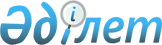 О внесении изменения в решение акима Бударинского сельского округа Акжаикского района от 16 января 2015 года № 1 "Об установлении ограничительных мероприятий на территории села Бударино Бударинского сельского округа Акжаикского района Западно-Казахстанской области"
					
			Утративший силу
			
			
		
					Решение исполняющего обязанности акима Бударинского сельского округа Акжаикского района Западно-Казахстанской области от 16 ноября 2015 года № 15. Зарегистрировано Департаментом юстиции Западно-Казахстанской области 18 ноября 2015 года № 4148. Утратило силу решением акима Бударинского сельского округа Акжаикского района Западно-Казахстанской области 9 января 2017 года № 1      Сноска. Утратило силу решением акима Бударинского сельского округа Акжаикского района Западно-Казахстанской области 09.01.2017 № 1.

      Примечание РЦПИ.

      В тексте документа сохранена пунктуация и орфография оригинала.

      В соответствии с Законами Республики Казахстан от 23 января 2001 года "О местном государственном управлении и самоуправлении в Республике Казахстан", от 24 марта 1998 года "О нормативных правовых актов", исполняющий обязанности акима Бударинского сельского округа РЕШИЛ:

      1. Внести в решение акима Бударинского сельского округа Акжаикского района от 16 января 2015 года № 1 "Об установлении ограничительных мероприятий на территории села Бударино Бударинского сельского округа Акжаикского района Западно-Казахстанской области" (зарегистрированное в Реестре государственной регистрации нормативных правовых актов № 3795, опубликованное 19 февраля 2015 года в газете "Жайық таңы") следующее изменение:

      пункт 2 исключить.

      2. Обеспечение государственной регистрации данного решения в органах юстиции, его официальное опубликование в информационно-правовой системе "Әділет" и в средствах массовой информации и контроль за исполнением настоящего решения оставляю за собой.

      3. Настоящее решение вводится в действие после дня его первого официального опубликования.


					© 2012. РГП на ПХВ «Институт законодательства и правовой информации Республики Казахстан» Министерства юстиции Республики Казахстан
				
      Исполняющий обязанности акима 
Бударинского сельского округа

Е. Есеналиев
